Муниципальное образование «Город Удачный»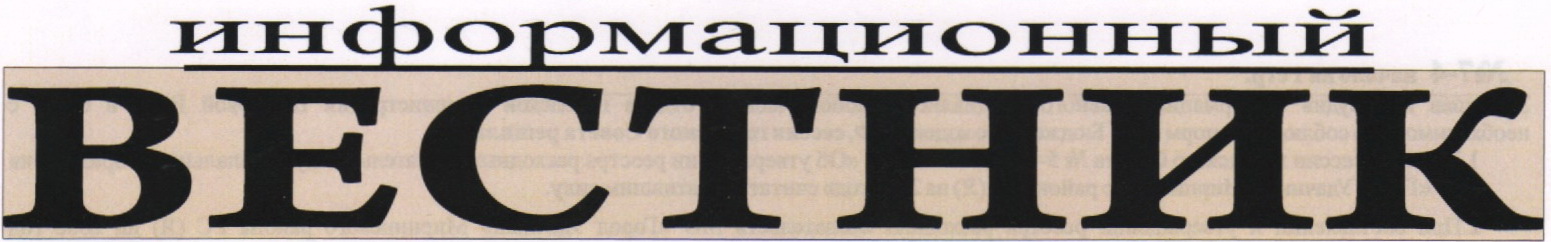 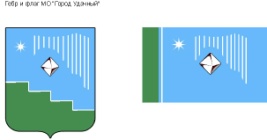 ВЫПУСК № 28Среда, 28 августа 2019 года			распространяется бесплатноОфициальный печатный орган администрации МО «Город Удачный»Наш сайт в Интернете – www.мо-город-удачный.рфПОСТАНОВЛЕНИЕот 15.08.2019 г.				№ 431О внесении изменений в постановление от 12.12.2016 № 459 «О создании аэропортовой (межведомственной) комиссии по авиационной безопасности аэропорта «Полярный» находящегося на территории МО «Город Удачный» Мирнинского района Республики Саха (Якутия)»В связи с утратой силы Постановления Правительства РФ от 20.02.1995 № 168 «О межведомственной комиссии по авиационной безопасности при Правительстве Российской Федерации,-ПОСТАНОВЛЯЮ:1. Внести следующие изменения в постановление от 12.12.2016 № 459 «О создании аэропортовой (межведомственной) комиссии по авиационной безопасности аэропорта «Полярный» находящегося на территории МО «Город Удачный» Мирнинского района Республики Саха (Якутия)»:1.1. приложение № 2 к постановлению изменить и изложить в редакции приложения к настоящему постановлению.2. Опубликовать настоящее постановление в порядке, предусмотренном Уставом МО «Город Удачный». Ответственный за опубликование настоящего постановления в соответствии с Уставом МО «Город Удачный» и размещение на официальном сайте МО «Город Удачный» - пресс-секретарь (Исаева В.В.), ответственный за направление настоящего постановления для опубликования на официальном сайте МО «Город Удачный» и в газете «Информационный вестник» главный специалист по ГО, ЧС и ПБ (Шестакова О.С.).3. Настоящее постановление вступает в силу со дня его официального опубликования (обнародования).4. Контроль исполнения настоящего постановления оставляю за собой.Глава города			А.В. Приходько Приложение 2к постановлению от 15.08.2019 г. № 431ПОЛОЖЕНИЕоб аэропортовой комиссии по авиационной безопасности аэропорта «Полярный» находящегося на территории МО «Город Удачный»  Мирнинского района Республики Саха (Якутия)Аэропортовая комиссия по авиационной безопасности аэропорта «Полярный», находящегося на территории МО «Город Удачный» создана на основании постановления Правительства Российской Федерации от 30.07.1994 года № 897 «О федеральной системе обеспечения защиты деятельности гражданской авиации от актов незаконного вмешательства».Аэропортовая комиссия по авиационной безопасности аэропорта «Полярный», находящегося на территории МО «Город Удачный» в своей деятельности руководствуется Федеральными законами, указами, распоряжениями Правительства Российской Федерации и Республики Саха (Якутия), направленными на обеспечение защиты деятельности гражданской авиации от актов незаконного вмешательства.1. Основными задачами Комиссии являются:1.1 координация деятельности органов местного самоуправления и правоохранительных органов, авиапредприятия, направленной на предотвращение и пресечение противоправных действий в отношении гражданской авиации и обеспечение безопасности пассажиров и экипажей воздушных судов, а также наземного персонала авиационных предприятий;1.2. контроль за ходом реализации мероприятий по обеспечению авиационной безопасности аэропорта и эксплуатации воздушных судов;1.3 наблюдение и контроль за выполнением федеральной системы обеспечения защиты деятельности гражданской авиации от актов незаконного вмешательства в аэропорту;1.4. подготовка предложений по решению проблем, стоящих перед аэропортом по авиационной безопасности;1.5. координация разработки специальных планов взаимодействия сил и средств по предотвращению и пресечению актов незаконного вмешательства в деятельность гражданской авиации;1.6. представление руководству авиапредприятия предложений по организации разработки и выполнению требований Программы обеспечения авиационной безопасности аэропорта «Полярный», нормативных и методических документов, обеспечивающих реализацию Федерального законодательства, постановления Правительства Российской Федерации от 30 июля 1994г. № 897;1.7 информирование заинтересованных федеральных, республиканских, районных и городских органов о состоянии дел по осуществлению мер и правил авиационной безопасности в предприятии гражданской авиации и проблемах, связанных с их защитой, которые не могут быть решены на местном уровне.2. Для выполнения поставленных задач Комиссия имеет право:2.1. принимать оперативные решения и дополнительные меры по повышению уровня авиационной безопасности при угрозе совершения актов незаконного вмешательства в деятельность авиапредприятия;2.2. создавать, при необходимости, рабочие группы с привлечением работников любых ведомств для подготовки материалов и предложений по вопросам обеспечения авиационной безопасности;2.3. администрация авиапредприятия обеспечивает необходимые условия для работы Комиссии по регулированию ситуаций, связанных с актами незаконного вмешательства в деятельность гражданской авиации.3. Комиссия осуществляет работу в соответствии с планами, утвержденными ее председателем.4. Заседания Комиссии проводятся не реже одного раза в шесть месяцев, а также при необходимости безотлагательного рассмотрения вопросов входящих в ее компетенцию.5. Заседание Комиссии считается правомочным, если на них присутствует более половины ее членов.	6. Решение Комиссии считается принятым, если за него проголосовало не менее двух третей присутствующих на заседании членов Комиссии.	7. Подготовка материалов к заседанию Комиссии осуществляется представителями тех организаций, учреждений, к ведению которых относятся вопросы повестки дня.	8. Протоколы заседаний Комиссии утверждаются председателем,  и доводятся до сведения членов Комиссии и других заинтересованных лиц.РАСПОРЯЖЕНИЕот 20.08.2019 г.				№ 152Об организации и проведении аукциона на право заключения договора аренды земельного участкаВ соответствии со статьями 31.11, 31.12 Земельного кодекса Российской Федерации, Федеральным законом от 06 октября 2003 года № 131-ФЗ «Об общих принципах организации местного самоуправления в Российской Федерации», Федеральным законом от 26 июля 2006 года № 135-ФЗ «О защите конкуренции», Уставом МО «Город Удачный»:1. Организовать и провести открытый аукцион по составу участников и открытый по форме подачи предложений на право заключения договора аренды земельного участка государственная собственность на который не разграничена, указанному в приложении к настоящему распоряжению.2. Определить начальный (минимальный) размер годовой арендной платы на основании Порядка определения начальной цены предмета аукциона на право заключения договоров аренды земельных участков, находящихся в муниципальной собственности муниципального образования «Город Удачный» Мирнинского района Республики Саха (Якутия) или земельных участков, государственная собственность на которые не разграничена на территории муниципального образования «Город Удачный» Мирнинского района Республики Саха (Якутия), утвержденного решением городского Совета депутатов МО «Город Удачный» от 28.06.2016 № 38-2.3. Ведущему специалисту по земельным отношениям (Гайфутдинова А.Т.) в срок до 23 августа 2019 г. подготовить  аукционную документацию по проведению аукциона открытого по составу участников и открытого по форме подачи предложений на право заключения договора аренды земельного участка государственная собственность на который не разграничена, для утверждения.4. Ведущему специалисту по земельным отношениям (Гайфутдинова А.Т.), в срок до 26 августа 2019 г. разместить на официальном сайте торгов, на официальном сайте администрации МО «Город Удачный» извещение и аукционную документацию по проведению аукциона открытого по составу участников и открытого по форме подачи предложений о цене на право заключения договора аренды земельного участка государственная собственность на который не разграничена. 5. Распоряжение вступает в силу со дня его подписания.6. Контроль исполнения данного распоряжения возложить на и.о. заместителя главы администрации по экономике и финансам Щеглову В.А.Глава города			А.В. Приходько Приложениек распоряжению от 28.08.2019 г. № 152Земельный участок, государственная собственность на который не разграничена на территории муниципального образования «Город Удачный» Мирнинского района Республики Саха (Якутия), подлежащий сдаче в аренду по результатам открытого аукционаАУКЦИОННАЯ ДОКУМЕНТАЦИЯоткрытого по составу участников и открытого по форме подачи предложений на право заключения договора аренды земельного участка государственная собственность на которые не разграничена на территории муниципального образования «Город Удачный» Мирнинского района Республики Саха (Якутия)Администрация муниципального образования «Город Удачный» Мирнинского района Республики Саха (Якутия) (далее Организатор) приглашает всех заинтересованных физических лиц - индивидуальных предпринимателей  и  юридических, желающих заключить договор аренды земельного участка.Настоящая аукционная документация разработана в соответствии с Гражданским кодексом Российской Федерации Земельного кодекса Российской Федерации, Федеральным законом от 06 октября 2003 года № 131-ФЗ «Об общих принципах организации местного самоуправления в Российской Федерации», Федеральным законом от 26 июля 2006 года № 135-ФЗ «О защите конкуренции».26 сентября 2019 года в 15.00 по адресу: Республика Саха (Якутия) Мирнинский район, город Удачный, Центральная площадь 1, конференц-зал,  администрация  муниципального образования «Город Удачный» Мирнинского района Республики Саха (Якутия) проводит Аукцион открытого по составу участников и открытого по форме подачи предложений на право заключения договоров аренды земельных участков.Основание для проведения аукциона – распоряжение  от 20.08.19 № 152.Аукцион проводится, руководствуясь ст. 39.11, ст. 39.12 Земельного кодекса Российской Федерации.1. Предмет аукциона1.1 Информация о земельных участкахЛОТ 1 – на право заключения договора аренды земельного участка, сроком  на 3 года, расположенного по адресу: Республика Саха (Якутия),  Мирнинский улус, г. Удачный, ул. Новый город, южная часть города, общей площадью 28508 кв.м., в границах, определенных землеустроительной документацией, категория земель - земли населенных пунктов, кадастровый номер - 14:16:010406:200, разрешенное использование: объекты гаражного назначения, цель использования: строительство объектов гаражного назначения.Начальная цена предмета аукциона – 1 991 924,94 рублей, задаток – 398384,99 рублей, шаг аукциона – 59757,75рублей.ЛОТ 2 – на право заключения договора аренды земельного участка, сроком  на 5 лет, расположенного по адресу: Республика Саха (Якутия), Мирнинский район, г. Удачный, мкр. Надежный, общей площадью 37 кв.м., в границах, определенных землеустроительной документацией, категория земель - земли населенных пунктов, кадастровый номер - 14:16:010504:3038, разрешенное использование: объекты гаражного назначения, цель использования: эксплуатация металлического гаража; технические условия – получены.Начальная цена предмета аукциона – 2588,79 рублей, задаток – 517,76 рублей, шаг аукциона – 77,66 рублей.1.2 Порядок расчётов с победителями аукционаИтоги аукциона оформляются протоколом, в день и месте его проведения. Протокол является документом, удостоверяющим право победителя (арендатора) на заключение договора аренды земельного участка, который подлежит заключению в срок не ранее чем через десять дней  со дня размещения информации о результатах аукциона на официальном сайте Российской Федерации.Победитель аукциона (арендатор) оплачивает аренду земельного участка в порядке, установленном договором аренды земельного участка (Приложение № 2).     2. Инструкция участникам аукциона2.1 Организация и проведение  аукционаАукцион является открытым по составу участников и форме подачи заявок.Организатор аукциона: администрация муниципального образования «Город Удачный» Мирнинского района Республики Саха (Якутия).Прием заявок на участие в аукционе (далее — заявки) производится по адресу: 678188, Республика Саха (Якутия), Мирнинский р-н, г. Удачный, Центральная площадь, 1  каб. 4. Заявки на участие в аукционе принимаются с «26» августа 2019 года по «26» сентября  2019 года до 09 часов 30 минут в рабочее время с 8 часов 30 минут до 17 часов 00 мин, в пятницу с 8 часов 30 минут до 12 часов 30 минут, перерыв на обед  с 12 часов 30 минут до 14 часов 00 минут (время местное).Срок окончания подачи заявок на участие в аукционе «26» сентября 2019 года в 09 часов 30 минут  (время местное) непосредственно перед началом рассмотрения заявок.Дата и время определения участников аукциона -  26 сентября в 9 часов 30 минут.Место определения участников аукциона – Республика Саха (Якутия), Мирнинский р-н, г. Удачный, Центральная площадь 1 , конференц-зал. Осмотр земельного участка на местности производится лицами, желающими участвовать в аукционе с 26 августа 2019 года  по средам  с 8.30 до 12.00 и с 14.00 до 17.00 по предварительному согласованию с Организатором аукциона.Подведение итогов аукциона производится по адресу: Республика Саха (Якутия) Мирнинский район, город Удачный, Центральная площадь 1, конференц-зал в день проведения аукциона.Выдача аукционной документации на бумажном носителе производится по адресу: Республика Саха (Якутия) Мирнинский район, город Удачный, Центральная площадь 1, кабинет № 4 в дни и часы, установленные для приема заявок, при предъявлении документа, удостоверяющего личность, и документов, подтверждающих полномочия обратившегося лица.Организатор аукциона вправе принять решение об отказе в проведении аукциона в соответствии с Земельным кодексом Российской Федерации. Извещение об отказе в проведении аукциона размещается на официальном сайте организатором аукциона в течение трех дней со дня принятия данного решения. Организатор аукциона в течении трех дней со дня принятия решения об отказе в проведении аукциона извещает участников аукциона об отказе в проведении аукциона и  возвращает участникам внесенные задатки. Телефон для справок 8 (41136) 5-11-12 (доб.105,106) Адрес электронной почты: adm.udachny@mail.ru.Технические условия подключения (технологического присоединения) объектов к сетям инженерно-технического обеспечения выданы:- Письмо  от 30.01.2019 № 21/384 от Западных электрических сетей ПАО «Якутскэнерго», о возможности подключения к электрическим сетям.Плата за подключение объектов капитального строительства к сетям инженерно-технического обеспечения не входит в начальную стоимость выставляемого на аукционе земельного участка. Все затраты за подключение в полном объеме несет победитель аукциона. Информация о параметрах разрешенного строительства объекта капитального строительства, размере платы за подключение, о технических условиях подключения  объектов капитального строительства к сетям инженерно-технического обеспечения выдается специализированными организациями в соответствии с действующим законодательством.- Максимальный срок разработки и утверждения проектной документации – не более 6 месяцев с даты заключения договора аренды земельного участка;- Максимальный срок осуществления строительства: 3 (три) года с даты заключения договора аренды земельного участка.2.2 Порядок подачи заявок на участие в аукционе,внесения и возврата задатка Для участия в аукционе необходимо перечислить задаток в размере не менее 20% начальной цены на счет администрации муниципального образования «Город Удачный» на участие в аукционе по следующим реквизитам: Получатель платежа: Администрация муниципального образования «Город Удачный» Мирнинского района РС (Я) ИНН/КПП 1433020320/143301001 Якутское отделение № 8603 ОАО «Сбербанк России»  г. Якутск БИК 049805609 Р/сч. № 40302810976030000008 ОКТМО 98631109 К/с  30101810400000000609 л/с 55802001828В наименовании платежа необходимо указать: - задаток для участия в аукционе по продаже права аренды земельного участка по лоту №__. Данное сообщение является публичной офертой для заключения договора о задатке в соответствии со статьей 437 Гражданского кодекса Российской Федерации, а подача заявителем заявки и перечисление задатка являются акцептом такой оферты, после чего договор о задатке считается заключенным в письменной форме.Задаток должен быть оплачен не позднее даты подачи заявки на участие в аукционе и поступить на счет администрации муниципального образования «Город Удачный» не позднее 26 сентября 2019 года. Представление документов, подтверждающих внесение задатка, признается заключением соглашения о задатке.Суммы задатков возвращаются участникам аукциона, за исключением его победителя, в течение трех банковских дней с даты подведения итогов аукциона. После перечисления задатка заявитель предоставляет (лично или через своего представителя) в  администрацию муниципального образования «Город Удачный» Мирнинского района Республики Саха (Якутия) (678188 Республика Саха (Якутия) Мирнинский район, город Удачный, Центральная площадь 1, кабинет № 4) с 26.08.2019  с понедельника по четверг с 8:30 до 12:30 и с 14:00 до 17:00 пятница с 8:30 до 12:30 по 26.09.2019  до 9:30  следующие документы:1) заявка на участие в аукционе по установленной в извещении о проведении аукциона форме (Приложение № 1) с указанием банковских реквизитов счета для возврата задатка;2) копии документов, удостоверяющих личность заявителя (для граждан);3) надлежащим образом заверенный перевод на русский язык документов о государственной регистрации юридического лица в соответствии с законодательством иностранного государства в случае, если заявителем является иностранное юридическое лицо;4) документы, подтверждающие внесение задатка.Один заявитель вправе подать только одну заявку на участие в аукционе.Для заключения договора аренды в течение 3 (трех) дней после подписания  протокола о результатах аукциона победителем (единственным участником) аукциона подаются следующие документы:1) Выписка из Единого государственного реестра юридических лиц (для  юридического лица), выписка из Единого государственного реестра индивидуальных предпринимателей (для индивидуального предпринимателя).2) Нотариально заверенные копии учредительных документов, свидетельства о государственной регистрации юридического лица, свидетельства о постановке на учет юридического лица в налоговом органе по месту нахождения на территории Российской Федерации.3)  Нотариально заверенная копия свидетельства о постановке на учет в налоговом органе физического лица по месту жительства на территории Российской Федерации (для индивидуальных предпринимателей).4) Выписка из решения уполномоченного органа юридического лица о совершении сделки (если это необходимо в соответствии с учредительными документами заявителя).5) Документ, подтверждающий назначение руководителя.В случае подачи заявки представителем заявителя вместе с документом, удостоверяющим личность представителя, предъявляется документ, удостоверяющий его полномочия. Все вышеуказанные документы должны быть составлены на русском языке (либо содержать надлежащим образом заверенный перевод на русский язык). Аукцион проводится на русском языке. Один заявитель имеет право подать в отношении предмета аукциона (одного лота) только одну заявку на участие в аукционе. Заявка с прилагаемыми к ней документами проверяются по комплектности и регистрируются в журнале приема заявок с присвоением каждой заявке номера и с указанием номера заявки, даты и времени принятия документов. Заявка, поступившая после истечения срока, установленного для приема заявок, возвращается заявителю или уполномоченному представителю вместе с документами в день ее поступления. Заявитель имеет право отозвать принятую заявку до окончания срока приема заявок, уведомив об этом в письменной форме организатора аукциона. Администрация муниципального образования «Город Удачный»  возвращает внесенный задаток в следующих случаях и в сроки: — если участник аукциона не признан победителем аукциона, в течение 3 банковских дней со дня подписания протокола результатов аукциона; — если заявитель отзывает свою заявку до окончания срока приема заявок, в течение 3 банковских дней со дня регистрации отзыва заявки в журнале приема заявок; — если заявитель не признан участником аукциона, в течение 3 банковских дней со дня оформления протокола о признании заявителей участниками аукциона; — если заявитель отзывает заявку позднее даты окончания приема заявок, в течение 3 банковских дней со дня подписания протокола результатов аукциона.2.3. Условия допуска к участию в аукционеПри рассмотрении заявок на участие в аукционе заявитель на участие в аукционе (далее — заявитель) не допускается к участию в аукционе в следующих случаях: 1) непредставление необходимых для участия в аукционе документов или представление недостоверных сведений;2) непоступление задатка на дату рассмотрения заявок на участие в аукционе;3) подача заявки на участие в аукционе лицом, которое в соответствии с настоящим Кодексом и другими федеральными законами не имеет права быть участником конкретного аукциона, покупателем земельного участка или приобрести земельный участок в аренду;4) наличие сведений о заявителе, об учредителях (участниках), о членах коллегиальных исполнительных органов заявителя, лицах, исполняющих функции единоличного исполнительного органа заявителя, являющегося юридическим лицом, в предусмотренном настоящей статьей реестре недобросовестных участников аукциона.Заявителям, признанным участниками аукциона, и заявителям, не допущенным к участию в аукционе, организатор аукциона направляет уведомления о принятых в отношении них решениях не позднее дня, следующего после дня подписания протокола.2.4 Порядок признания заявителей участниками аукционаПризнание заявителей участниками аукциона (определение участников аукциона) производится организатором аукциона,  – 26 сентября 2019 года, по адресу: Республика Саха (Якутия), Мирнинский р-н, г. Удачный, Центральная площадь, 1 , конференц-зал.  Время определения участников аукциона- 09 часов 30 минут.Организатор аукциона ведет протокол рассмотрения заявок на участие в аукционе, который должен содержать сведения о заявителях, допущенных к участию в аукционе и признанных участниками аукциона, датах подачи заявок, внесенных задатках, а также сведения о заявителях, не допущенных к участию в аукционе, с указанием причин отказа в допуске к участию в нем. Заявитель, признанный участником аукциона, становится участником аукциона с даты подписания организатором аукциона протокола рассмотрения заявок. Протокол рассмотрения заявок на участие в аукционе подписывается организатором аукциона не позднее чем в течение одного дня со дня их рассмотрения и размещается на официальном сайте не позднее чем на следующий день после дня подписания протокола. Представление документов, подтверждающих внесение задатка, признается заключением соглашения о задатке. Комиссия устанавливает факт поступления от заявителей задатков на счет администрации района на основании выписок с соответствующих счетов.Заявители, приобретают статус участников аукциона с момента оформления организатором аукциона Протокола приема заявок признания заявителей участниками аукциона открытого по форме подачи предложений о цене и составу участников по продаже права на заключение договора аренды земельного участка.  Организатор аукциона возвращает внесенный задаток заявителю, не допущенному к участию в аукционе, в течение трех дней со дня оформления протокола приема заявок на участие в аукционе.2.5. Проведение аукционаАукцион проводится по адресу: Республика Саха (Якутия), Мирнинский район, г. Удачный, Центральная площадь, 1 , конференц-зал, 26 сентября 2019 года в 15.00.Аукционной комиссией перед началом аукциона  оглашается решение о признании заявителей участниками аукциона или об отказе в допуске заявителей к участию в аукционе.Аукцион ведет организатор аукциона в присутствии  аукционной комиссии.Участникам аукциона выдаются пронумерованные билеты участника аукциона (далее – билеты), которые они поднимают после оглашения  начальной цены земельного участка и каждой очередной цены в случае, если готовы заключить договор аренды в соответствии с этой ценой земельного участка.«Шаг аукциона» устанавливается в размере 3% от начальной цены земельных участков и не изменяется в течение всего аукциона. Каждая последующая цена  назначается путем увеличения текущей величины на «шаг аукциона». После объявления очередной цены  называется номер билета участника, который первым поднял билет, и указывает на этого участника аукциона. Затем объявляется следующая цена в соответствии с «шагом  аукциона».Победителем аукциона признается участник аукциона, предложивший наибольший размер ежегодной арендной платы за земельный участок.Подведение итогов аукциона производится по адресу: Республика Саха (Якутия), Мирнинский район, г. Удачный, Центральная площадь, 1, конференц-зал, в день проведения аукциона. 2.6. Оформление результатов аукциона Результаты аукциона оформляют протоколом, который подписывается организатором аукциона, аукционной комиссией и победителем (арендатором) аукциона в день проведения торгов. Протокол о результатах аукциона составляется в 2 (двух) экземплярах, один из которых передается победителю аукциона.Организатор аукциона направляет победителю аукциона или единственному принявшему участие в аукционе его участнику три экземпляра подписанного проекта договора аренды земельного участка в десятидневный срок со дня составления протокола о результатах аукциона. При этом договор купли-продажи земельного участка заключается по цене, предложенной победителем аукциона, или в случае заключения указанного договора с единственным принявшим участие в аукционе его участником по начальной цене предмета аукциона, а размер ежегодной арендной платы или размер первого арендного платежа по договору аренды земельного участка определяется в размере, предложенном победителем аукциона, или в случае заключения указанного договора с единственным принявшим участие в аукционе его участником устанавливается в размере, равном начальной цене предмета аукциона. Не допускается заключение указанных договоров ранее чем через десять дней со дня размещения информации о результатах аукциона на официальном сайте.Лицо, выигравшее аукцион, при уклонении от подписания протокола утрачивает внесенный им задаток. Задаток, внесенный лицом, признанным победителем (арендатором) аукциона, засчитывается в счет оплаты итоговой стоимости земельного участка.Последствия уклонения победителя аукциона от оплаты за земельный участок или подписания договора аренды определяются в соответствии с гражданским законодательством Российской Федерации.Сведения о победителе аукциона, уклонившегося от заключения договора аренды земельного участка, являющегося предметом аукциона, и об иных лицах, с которыми указанные договоры заключаются и которые уклонились от их заключения, включаются в реестр недобросовестных участников аукциона.Протокол о результатах аукциона размещается на официальном сайте в течение одного рабочего дня со дня подписания данного протокола.Если договор аренды (купли-продажи) земельного участка в течение тридцати дней со дня направления победителю аукциона проекта указанного договора не был им подписан и представлен в администрацию, организатор аукциона предлагает заключить указанный договор иному участнику аукциона, который сделал предпоследнее предложение о цене предмета аукциона, по цене, предложенной победителем аукциона. В случае, если в течение тридцати дней со дня направления участнику аукциона, который сделал предпоследнее предложение о цене предмета аукциона, проекта договора аренды (купли-продажи) земельного участка, этот участник не представил подписанный им договор, организатор аукциона вправе объявить о проведении повторного аукциона или распорядиться земельным участком иным образом в соответствии с Земельным кодексом РФ.2.7. Признание аукциона несостоявшимсяАукцион признается несостоявшимся в случае, если:1. В аукционе участвовал только один участник или при проведении аукциона не присутствовал ни один из участников аукциона, либо в случае, если после троекратного объявления предложения о начальной цене предмета аукциона не поступило ни одного предложения о цене предмета аукциона, которое предусматривало бы более высокую цену предмета аукциона; 2. На основании результатов рассмотрения заявок на участие в аукционе принято решение об отказе в допуске к участию в аукционе всех заявителей или о допуске к участию в аукционе и признании участником аукциона только одного заявителя.В случае если аукцион признан несостоявшимся и только один заявитель признан участником аукциона, организатор аукциона в течение десяти дней со дня подписания протокола, обязан направить заявителю три экземпляра подписанного проекта договора аренды земельного участка. При этом размер ежегодной арендной платы по договору аренды земельного участка определяется в размере, равном начальной цене предмета аукциона;3. По окончании срока подачи заявок на участие в аукционе подана только одна заявка на участие в аукционе или не подано ни одной заявки на участие в аукционе. Если единственная заявка на участие в аукционе и заявитель, подавший указанную заявку, соответствуют всем требованиям и указанным в извещении о проведении аукциона условиям аукциона, организатор аукциона в течение десяти дней со дня рассмотрения указанной заявки обязан направить заявителю три экземпляра подписанного проекта договора аренды земельного участка. При этом размер ежегодной арендной платы по договору аренды земельного участка определяется в размере, равном начальной цене предмета аукциона.2.8. Порядок разъяснения положений аукционной документацииЛюбой заявитель вправе обратиться к организатору аукциона за разъяснениями положений аукционной документации, а также направить запрос за разъяснениями в письменной форме или по электронной почте.Организатор аукциона при получении письменного запроса,  или получения его по электронной почте обязан не позднее трех рабочих дней направить в письменной форме разъяснение положений аукционной документации, если указанный запрос поступил к организатору аукциона не позднее чем за пять дней до окончания подачи заявок на участие в аукционе.Ознакомиться с иной информацией по продаже земельных участков, согласовать время осмотра земельных участков можно по адресу: Республика Саха (Якутия), Мирнинский р-н, г. Удачный, Центральная площадь, 1 , кабинет № 4,  тел. 8(41136) 5-11-12 (доб.105,106,110). Адрес электронной почты: adm.udachny@mail.ru.Приложение № 1к аукционной документацииЗАЯВКАна участие в аукционег. Удачный										«_____»____________201_ г._____________________________________________________________________________(для индивидуальных предпринимателей и физических лиц: ФИО, адрес места жительства)_____________________________________________________________________________ (для юридического лица: полное наименование, юридический почтовый адрес, ИНН, ОГРН)_____________________________________________________________________________Далее именуемый Заявитель, в лице_____________________________________________________________________________(должность, ФИО)Действующего на основании_____________________________________________________________________________(наименование документа: для юр. лица – Устав, Положение и т.д. для ИП и физ. лица – паспортные данные)Документ удостоверяющий личность _____________________________________________серия _______________ №_____________ выдан «____»___________________________ г._____________________________________________________________________________(кем выдан)ИНН____________________________Принимая решение об участии в аукционе по продаже и заключения договора купли-продажи (аренды) земельного участка, расположенного по адресу: Республика Саха (Якутия) Мирнинского района, город Удачный, _______________ЛОТ №        обязуюсь:1. Соблюдать условия аукциона, содержащиеся в извещении, опубликованном в газете “67-я ПАРАЛЛЕЛЬ” №____ от ________ 2019 года, на сайте администрации МО «Город Удачный» www.мо-город-удачный.рф, на официальном сайте РФ в сети Интернет по адресу www.torgi.gov.ru, а также порядок проведения аукциона, установленный ст. 39.12  Земельного кодекса Российской Федерации;в случае признания победителем аукциона, или признанием за мной права на заключение договора купли-продажи (аренды):заключить с Организатором аукциона договор аренды земельного участка не ранее чем через десять дней со дня размещения информации о результатах аукциона на официальном сайте Российской Федерации,  официальном сайте администрации муниципального образования «Город Удачный»;уплатить Организатору аукциона сумму, установленную по результатам аукциона в сроки определяемые договором купли продажи (аренды) земельного участка;2. Участок осмотрен, с проектом договора купли-продажи (аренды), техническими условиями  подключения объекта ознакомлен, претензий и замечаний нет. 3. С условиями аукциона и документацией по проведению аукциона  ознакомлены и согласны. 4. Настоящей заявкой Заявитель подтверждает достоверность указанных выше сведений и сообщает что в отношении:_______________________________________- не проводится процедура банкротства;- не введено конкурсное управление;- не проводится ликвидация;- не приостановлена деятельность в порядке, предусмотренном Кодексом РФ об административных правонарушениях.Реквизиты Заявителя для возвращения суммы задатка: р/сч ______________________________в __________________________________________________, БИК __________________________, ИНН ________________________________________Опись прилагаемых документов к заявке:__________________________________________________________________________________________________________________________________________________________Адрес местонахождения: ______________________________________________________Контактный телефон: _________________________________________________________Адрес электронной почты: ______________________________________________________Подпись Заявителя___________________________________Заявка принята Продавцом: _______ час ._____ мин. «_______»____________________201_ г.Подпись уполномоченного лица Организатора аукциона _____________/______________/Приложение № 2к аукционной документацииПРОЕКТ ДОГОВОРА № ____Договор аренды земельного участка«___» ___________ 20____ г.										№ ________Администрация муниципального образования «Город Удачный» Мирнинского района Республики Саха (Якутия), действующая в интересах муниципального образования «Город Удачный» Мирнинского района Республики Саха (Якутия) именуемая в дальнейшем «Арендодатель», в лице __________________, действующего на основании Устава, с одной стороны, и (должность, фамилия, имя, отчество)действующего на основании ____________________, именуемый в дальнейшем «Арендатор», с другой стороны, в соответствии Земельным кодексом Российской Федерации, Земельным кодексом Республики Саха (Якутия), на основании ________________________________________________ от ______________ № _______ заключили настоящий Договор о нижеследующем:1. Предмет договораАрендодатель предоставляет, а Арендатор принимает в аренду земельный участок из земель _______(категория) под кадастровым номером__________, находящийся по адресу: РС (Я),___________, площадью ____ кв.м., именуемый в дальнейшем «Участок». Участок предоставляется для _______________Таблица 1Приведенное описание целей использования является окончательным. Изменение цели использования участка допускается исключительно с письменного согласия Арендодателя и с внесением изменения в Договор.Границы земельного участка закреплены в натуре и обозначены на плане земельного участка, который является составной и неотъемлемой частью настоящего договора. 2. Срок действия договора и арендная плата2.1. Срок действия Договора устанавливается с ________ 20___ г.  по ______20__ г.2.2. Начисление арендной платы за земельные участки осуществляется с момента подписания акта приема-передачи Участка, и вносится арендатором 2 раза в год равными долями не позднее ______ и ______.В случае возникновения прав аренды земельного участка при приобретении зданий, строений и сооружений на праве собственности или на праве хозяйственного ведения по основаниям, предусмотренным гражданским законодательством, начисление арендной платы осуществляется с момента государственной регистрации права собственности или права хозяйственного ведения на здание, строение или сооружение.2.3. Расчет годовой арендной платы указывается в Приложении №3, которое является неотъемлемой частью настоящего Договора. В случае изменения сроков внесения арендной платы, банковских реквизитов внесения платы за землю, ставок арендной платы уведомление Арендаторов производится через средства массовой информации.2.4. Арендная плата за Участок перечисляется по следующим банковским реквизитам: УФК по РС (Я) (МО «Город Удачный»), отделение НБ Республика Саха (Якутия), р/с 40101810100000010002, БИК 049805001, ИНН 1433020320, КПП 143301001, ОКТМО 98631109, КБК 80211105013130000120.2.5. Сроки внесения арендных платежей и размер арендной платы за землю может пересматриваться Арендодателем в одностороннем порядке при изменении действующего законодательства и нормативных актов и/или методики расчета арендной платы, устанавливающих размер арендной платы, а также при изменении индекса инфляции, но не чаще одного раза в год, уведомление арендаторов производится через СМИ. 3. Права и обязанности арендатора3.1. Арендатор имеет право:3.1.1. Использовать земельный участок в соответствии с условиями, указанными в п. 1.2. настоящего Договора.3.1.2. По истечении срока действия Договора в преимущественном порядке перед другими лицами заключить договор аренды на новый срок на согласованных сторонами условиях по письменному заявлению, направленному Арендодателю не позднее, чем за 3 (три) месяца до истечения срока действия Договора.3.2. Арендатор обязан:3.2.1. Соблюдать Правила благоустройства ___________, утвержденные _______________________3.2.2. Не допускать ухудшения экологической и санитарной обстановки на арендуемом земельном участке.3.2.3. Соблюдать специально установленный режим использования земель.3.2.4. Не нарушать прав других землепользователей.3.2.5. Возмещать в полном объеме Арендодателю и смежным землепользователям убытки, включая упущенную выгоду, понесенные в связи с ухудшением качества земель и экологической обстановки, в результате хозяйственной деятельности Арендатора.3.2.6. Своевременно вносить арендные платежи в установленные настоящим договором сроки.3.2.7. После окончания срока действия договора Арендатор обязан передать Участок Арендодателю в состоянии и качестве не хуже первоначального.3.2.8. Обеспечить Арендодателю и органам государственного контроля свободный доступ на Участок для его осмотра и проверки соблюдения договорных условий.3.2.9. В случае изменения адреса или банковских реквизитов в 10-дневный срок направить Арендодателю уведомление об этом.3.2.10. Не позднее 30 календарных дней с момента подписания зарегистрировать настоящий Договор в Управлении Федеральной службы государственной регистрации, кадастра и картографии по РС (Я), в случае, если срок аренды земли составляет более 1 года, и предоставить один экземпляр копии договора аренды земельного участка с отметкой о государственной регистрации Арендодателю.3.2.11. Письменно сообщить Арендодателю не позднее, чем за 3 (три) месяца о предстоящем освобождении Участка как в связи с окончанием срока действия Договора, так и при досрочном его освобождении, и передать Участок Арендодателю по акту приема-передачи в состоянии не хуже первоначального.3.2.12. В случае продажи объекта недвижимости находящегося на праве собственности у Арендатора на арендуемом земельном участке, Арендатор обязан в течении 5 дней уведомить Арендодателя с приложением правоустанавливающих документов. 3.2.13. Размер арендной платы арендатор уточняет у Арендодателя.3.2.14. Обеспечивать благоустройство земельного участка, в случае необходимости осуществлять бетонирование площадки, в обязательном порядке установить навес, скамейки, урны в случае предоставления земельного участка под киоск (павильон) – остановку, специализированные торговые киоски и павильоны.4. Права и обязанности Арендодателя4.1. Арендодатель имеет право:4.1.1. В случае изменения действующего законодательства и нормативных актов в одностороннем порядке вносить в Договор необходимые изменения и уточнения, уведомив об этом Арендатора.4.1.2. Беспрепятственно посещать и обследовать земельный участок на предмет соблюдения земельного законодательства.4.1.3. На возмещение убытков, причиненных ухудшением качества земель и экологической обстановки, в результате хозяйственной деятельности Арендатора.4.2. Арендодатель обязан:4.2.1. Не вмешиваться в хозяйственную деятельность Арендатора, если она не противоречит условиям Договора.4.2.2. В случае смерти Арендатора, до истечения срока аренды, перезаключить Договор аренды с одним из наследников при его согласии стать Арендатором.5. Ответственность по договору5.1. За невыполнение одного из условий, указанных в п. 3.2. договора, Арендатор привлекается к административной ответственности в соответствии со ст. ст. 8.1., 8.2., 8.6., 8.7., 8.8. Кодекса Российской Федерации об административных правонарушениях, уплачивает штраф в соответствии с действующим законодательством.5.2. В случае неуплаты в установленные сроки арендной платы по договору, Арендатор выплачивает Арендодателю пени в размере 1/300 ставки рефинансирования Центрального Банка Российской Федерации от просроченной суммы арендной платы за каждый день просрочки.5.3. Ответственность сторон за нарушение обязательств по настоящему договору, вызванных действием обстоятельств непреодолимой силы, регулируется законодательством РФ.6. Изменение, расторжение, прекращение действия договора6.1. Арендодатель имеет право досрочно в судебном порядке расторгнуть настоящий Договор в случаях:- не использования Арендатором земельного участка в течение трех лет; - использования Арендатором земельного участка не в соответствии с его видом разрешенного использования предусмотренным п.1.2. Договора;- не внесения арендной платы более двух раз подряд по истечении установленного договором срока платежа (расторжение Договора не освобождает Арендатора от необходимости погашения задолженности по арендной плате и от выплаты неустойки);- изъятия земельных участков для муниципальных и государственных нужд;- реквизиции земельных участков;- предоставления Арендатором Участка в пользование третьим лицам без согласия Арендодателя;- загрязнения Арендатором участка химическими и радиоактивными веществами производственными отходами и сточными водами, заражения бактериально - паразитическими и карантинными, вредными организмами сверх допустимых норм, а также в иных случаях, предусмотренные земельным законодательством;- не соблюдения обязанностей, предусмотренных пунктом 3.2. Договора.6.2. Договор прекращает свое действие по окончании его срока, а так же в любой срок по соглашению сторон.6.3. Арендатор, надлежащим образом выполнявший обязанности по настоящему Договору, имеет преимущественное право на перезаключение данного Договора.6.4. Договор аренды земельного участка может быть расторгнут также в случаях, предусмотренных действующим законодательством.6.5. В случае досрочного расторжения Договора Арендодателем или Арендатором, по истечении срока настоящего Договора или прекращения Договора по соглашению сторон, Арендатор в 3-дневный срок с момента регистрации в Управлении Федеральной службы государственной регистрации, кадастра и картографии по РС (Я) соглашения о расторжении Договора аренды, за свой счет обязан произвести эвакуацию временной торговой точки с занимаемого участка.6.6. В случае невыполнения условий п. 6.3 Договора Арендатором, Арендодатель вправе произвести эвакуацию временной торговой точки с отнесением расходов на счет Арендатора.7. Порядок разрешения споров7.1. Земельные и иные имущественные споры, возникающие в ходе реализации настоящего Договора, разрешаются в соответствии с действующим законодательством в судах общей юрисдикции ___________ или Арбитражном суде Республики Саха (Якутия), в соответствии с их компетенцией.8. Особые условияВ случае отсутствия акта приема-передачи Участка, как неотъемлемой части Договора, настоящий Договор с момента подписания сторонами имеет силу акта приема-передачи земельного участка.9. Приложения к договоруНеотъемлемыми частями Договора являются следующие приложения:акт приема-передачи Участка;обременение правами третьих лиц;расчет арендной платы с указанием реквизитов для перечисления арендной платы за землю;Настоящий Договор составлен в 3-х экземплярах, имеющих равную юридическую силу и находящихся по одному экземпляру у каждой из сторон, в Управлении Федеральной службы государственной регистрации, кадастра и картографии по РС (Я).10. Юридические адреса сторонАрендодатель_________________________________________________________________Юридический адрес:________________________________________________________________Р/с №_____________________________________кор.счет_______________________________БИК__________________________________ИНН___________________________________ М.П._____________________________________________________________________________(подпись)                             (фамилия, имя, отчество Арендодателя либо  его   представителя)Арендатор____________________________________________________________________(наименование предприятия, организации, учреждения,  юрид. адрес или фамилия, имя, отчество гражданина,_____________________________________________________________________________его паспортные данные: серия, №, дата выдачи, кем выдан и место  жительства)_____________________________________________________________________________Р/с №_____________________________________кор.счет_______________________________БИК__________________________________ИНН___________________________________ОКПО_________________________________ОКАТО________________________________ М.П._____________________________________________________________________________(подпись)                                                                (фамилия, имя, отчество Арендатора либо  его   представителя)Подписи сторон АКТ ПРИЕМА-ПЕРЕДАЧИземельного участкаНа основании ___________ № ____ от _____20___г. Администрация муниципального образования «Город Удачный» Мирнинского района Республики Саха (Якутия), действующая в интересах муниципального образования  «Город Удачный» Мирнинского района Республики Саха (Якутия) в лице ______________, действующего на основании Устава, лице____________, и Арендатор ____________, осмотрели на местности земельный участок из земель _________ (категория), под кадастровым № ___________, находящийся по адресу (имеющий адресные ориентиры): РС(Я),____________, используемый на момент обследования в _______________ в границах, указанных на плане участка, прилагаемом к данному акту, общей площадью _____ кв. м. (далее Участок).По результатам осмотра Участок признан пригодным для использования в целях ________________________________.Участок сдал представитель  ____________________________:_____________20___г.Участок принял Арендатор: ___________20__г.Примечания:1. Настоящий Акт составлен в 3-х экземплярах, имеющих равную юридическую силу и находящихся по одному экземпляру у каждой из сторон, в Управлении Федеральной службы государственной регистрации, кадастра и картографии по РС (Я).Ответственность за состояние Участка ложится на Арендатора.Подписи сторонИзвещение о проведении торгов № 230819/0153813/01Форма проведения торгов: Открытый аукционСайт размещения извещения: http://torgi.gov.ru/Количество лотов: 2Дата создания извещения: 23.08.2019Дата публикации извещения: 23.08.2019Дата последнего изменения: 23.08.2019Контактная информация организатора торговНаименование организации: АДМИНИСТРАЦИЯ МУНИЦИПАЛЬНОГО ОБРАЗОВАНИЯ "ГОРОД УДАЧНЫЙ" МИРНИНСКОГО РАЙОНА РЕСПУБЛИКИ САХА (ЯКУТИЯ) Адрес: 678188, РЕСПУБЛИКА САХА /ЯКУТИЯ/, УЛУС МИРНИНСКИЙ, ГОРОД УДАЧНЫЙ, ПЛОЩАДЬ ЦЕНТРАЛЬНАЯ, д. ДОМ 1Телефон: 8(411-36)5-32-76, 5-25-70Факс: 8(411-36)5-05-70E-mail: adm.udachny@mail.ruКонтактное лицо: Гайфутдинова Альбина ТимирхановнаУсловия проведения торговДата и время начала приема заявок: 26.08.2019 08:30Дата и время окончания приема заявок: 26.09.2019 09:30Порядок и место подачи заявок: 678188 Республика Саха (Якутия) Мирнинский район, город Удачный, Центральная площадь 1, кабинет № 4Требования к содержанию и форме заявок:1) заявка на участие в аукционе по установленной в извещении о проведении аукциона форме (Приложение № 1) с указанием банковских реквизитов счета для возврата задатка. Все вышеуказанные документы должны быть составлены на русском языке (либо содержать надлежащим образом заверенный перевод на русский язык)Порядок проведения аукциона: Аукционной комиссией перед началом аукциона оглашается решение о признании заявителей участниками аукциона или об отказе в допуске заявителей к участию в аукционе. Аукцион ведет организатор аукциона в присутствии аукционной комиссии.Дата и время проведения аукциона: 26.09.2019 15:00Место проведения аукциона: Республика Саха (Якутия), Мирнинский район, г. Удачный, Центральная площадь, 1 , конференц-залРеестр измененийИзменения по торгам не вносились.Реестр разъясненийЗапросов на разъяснение не поступало.Реестр протоколовПо торгам не внесены протоколы.Реестр жалобЖалоб по торгам не зарегистрировано.Лот № 1Статус: ОбъявленОбщая информация по лоту:Тип торгов: АрендаФорма собственности: НеразграниченнаяРеквизиты решения о проведении торгов:Распоряжение от 20.08.2019 № 152Кадастровый номер: 14:16:010406:200Категория земель: Земли населенных пунктовВид разрешенного использования: Обслуживание автотранспортаСтрана размещения: РОССИЯМестоположение: Саха /Якутия/ Респ, Мирнинский у, Удачный г, Саха /Якутия/ Респ, Мирнинский у, Удачный г, южная часть городаДетальное местоположение: Саха /Якутия/ Респ, Мирнинский у, Удачный г, южная часть городаПлощадь (Квадратный метр): 28 508Описание земельного участка: -Параметры разрешенного строительства объекта: -Технические условия подключения объекта к сетям инженерно-технического обеспечения: -Срок аренды: Лет: 3, месяцев: 0Предмет торга: Ежегодная арендная платаНачальная цена в валюте лота: 1 991 924,94 руб.Ежемесячная начальная цена 1 кв.м в валюте лота: 5,82 руб.Шаг аукциона: 59 757,75Размер обеспечения: -Размер задатка в валюте лота: 398 384,99 руб.Порядок внесения и возврата задатка: Задаток должен быть оплачен не позднее даты подачи заявки на участие в аукционе и поступить на счет администрации муниципального образования «Город Удачный» не позднее 26 сентября 2019 года.Суммы задатков возвращаются участникам аукциона, за исключением его победителя, в течение трех банковских дней с даты подведения итогов аукциона.Права на участок, ограничения прав: НетНаличие фотографий: НетДата, время и порядок осмотра земельного участка на местности:Лот № 2Статус: ОбъявленОбщая информация по лоту:Тип торгов: АрендаФорма собственности: НеразграниченнаяРеквизиты решения о проведении торгов: Распоряжение от 20.08.2019 № 152Кадастровый номер: 14:16:010504:3038Категория земель: Земли населенных пунктовВид разрешенного использования: Хранение автотранспортаСтрана размещения: РОССИЯМестоположение: Саха /Якутия/ Респ, Мирнинский у, Удачный г, Саха /Якутия/ Респ, Мирнинский у, Удачный г, пос. Надежный,ул. Айхальская 7аДетальное местоположение: Саха /Якутия/ Респ, Мирнинский у, Удачный г, пос. Надежный, ул. Айхальская 7аПлощадь (Квадратный метр): 37Описание земельного участка: -Параметры разрешенного строительства объекта: -Технические условия подключения объекта к сетям инженерно-технического обеспечения: -Срок аренды: Лет: 5, месяцев: 0Предмет торга: Ежегодная арендная платаНачальная цена в валюте лота: 2 588,79 руб.Ежемесячная начальная цена 1 кв.м в валюте лота: 5,83 руб.Шаг аукциона: 77,66Размер обеспечения: -Размер задатка в валюте лота: 517,76 руб.Порядок внесения и возврата задатка: Задаток должен быть оплачен не позднее даты подачи заявки на участие в аукционе и поступить на счет администрации муниципального образования «Город Удачный» не позднее 26 сентября 2019года.Суммы задатков возвращаются участникам аукциона, за исключением его победителя, в течение трех банковских дней с даты подведения итогов аукциона.Права на участок, ограничения прав: НетНаличие фотографий: НетДата, время и порядок осмотраземельного участка на местности: ПОСТАНОВЛЕНИЕот 23.08.2019 г.				№ 443Об отмене особого противопожарного режимана территории МО «Город Удачный»В соответствии с Федеральным законом от 21.12.1994 № 69-ФЗ «О пожарной безопасности», а также с понижением пожарной опасности в лесах по условиям погоды, характеризующиеся выпадением осадков:ПОСТАНОВЛЯЮ:1. Отменить с 09 час. 00 мин. 23 августа 2019 г. особый противопожарный режим  на территории МО «Город Удачный».2. Перевести органы управления, силы и средства территориальной подсистемы 
РСЧС МО «Город Удачный» Мирнинского района Республики Саха (Якутия) в режим повседневной деятельности с 09 час. 00 мин. 23 августа 2019г. 3. Отменить постановление от 23.07.2019 № 407 «О введении особого противопожарного режима на территории МО «Город Удачный».4. Настоящее постановление подлежит официальному опубликованию (обнародованию) в порядке, установленном Уставом МО «Город Удачный».5. Ответственный за направление настоящего постановления для размещения на официальном сайте МО «Город Удачный» и в газете «Информационный вестник» главный специалист по ГО, ЧС и ПБ (Шестакова О.С.).6. Настоящее постановление вступает в силу со дня его опубликования.7. Контроль исполнения настоящего постановления оставляю за собой.Глава города			А.В. Приходько ПОСТАНОВЛЕНИЕот 27.08.2019 г.				№ 445Об утверждении Положения и состава межведомственной комиссии по согласованию создания мест (площадок) накопления твердых коммунальных отходов на территории МО «Город Удачный» и включению их в реестр мест (площадок) накопления твердых коммунальных отходов на территории МО «Город Удачный»В целях улучшения санитарно-экологической обстановки на территории города Удачный, в соответствии с Федеральным законом от 24.06.1998 № 89-ФЗ «Об отходах производства и потребления», Федеральным законом от 10.01.2002 № 7-ФЗ «Об охране окружающей среды», Федеральным законом от 06.10.2003 № 131-ФЗ «Об общих принципах организации местного самоуправления в Российской Федерации», постановлением Правительства РФ от 31.08.2018 № 1039 «Об утверждении Правил обустройства мест (площадок) накопления твердых коммунальных отходов и ведения их реестра», СанПиН 42-128-4690-88 «Санитарные правила содержания территорий населенных мест», ПОСТАНОВЛЯЮ:1. Создать межведомственную комиссию по согласованию создания мест (площадок) накопления твердых коммунальных отходов на территории МО «Город Удачный» и включению их в реестр мест (площадок) накопления твердых коммунальных отходов на территории МО «Город Удачный» (далее Комиссия).2. Утвердить Положение о Комиссии согласно приложению 1 к настоящему постановлению.3. Утвердить состав Комиссии согласно приложению 2 к настоящему постановлению.4. Настоящее постановление подлежит официальному опубликованию (обнародованию) в порядке, установленном Уставом МО «Город Удачный».5. Ответственный за направление настоящего постановления для размещения на официальном сайте МО «Город Удачный» и в газете «Информационный вестник» ведущий специалист жилищно-коммунального хозяйства (Капитурова В.П.).6. Пресс-секретарю (Исаева В.В.) опубликовать настоящее постановление на официальном сайте МО «Город Удачный» и в газете «Информационный вестник».7. Настоящее постановление вступает в силу со дня его опубликования.8. Контроль исполнения настоящего постановления возлагаю на и.о. заместителя главы администрации по городскому хозяйству (Брюхова С.В.).Глава города			А.В. ПриходькоПриложение 1к постановлению от 27.08.2019 г. № 445ПОЛОЖЕНИЕо межведомственной комиссии по согласованию создания мест (площадок) накопления твердых коммунальных отходов на территории МО «Город Удачный» и включению их в реестр мест (площадок) накопления твердых коммунальных отходов на территории МО «Город Удачный»1.Общие положения 1.1. Межведомственная комиссия по согласованию создания мест (площадок) накопления твердых коммунальных отходов (далее по тексту – ТКО) на территории МО «Город Удачный» и включению их в реестр (далее Комиссия) является постоянно действующим коллегиальным органом администрации МО «Город Удачный» и создается с целью рассмотрения вопросов, касающихся согласования создания мест (площадок) накопления ТКО и включения их в реестр мест (площадок) накопления твердых коммунальных отходов на территории МО «Город Удачный».  1.2. В своей деятельности Комиссия руководствуется Жилищным кодексом Российской Федерации, Градостроительным кодексом Российской Федерации, Федеральными законами от 24.06.1998  № 89-ФЗ «Об отходах производства и потребления», от 10.01.2002 №7-ФЗ «Об охране окружающей среды», от 06.10.2003 № 131 –ФЗ «Об общих принципах организации местного самоуправления в Российской Федерации», Правилами и нормами технической эксплуатации жилищного фонда, утвержденными Постановлением Госстроя России от 27.09.2003 № 170, СанПин 42-128-4690-88 «Санитарные правила содержания территорий населенных мест», Уставом МО «Город Удачный», а так же настоящим Положением.2. Цели, задачи и функции Комиссии2.1. Комиссия создается с целью рассмотрения вопросов, касающихся согласования создания мест (площадок) накопления ТКО, и включения мест (площадок) накопления ТКО в реестр.2.2. Комиссия в соответствии с возложенными на нее задачами выполняет следующие функции: - рассмотрение заявлений и обращений граждан и юридических лиц, индивидуальных предпринимателей по вопросу согласования мест (площадок) сбора и накопления ТКО;- организации в случае необходимости выезда на предполагаемое место (площадку) сбора и накопления ТКО с целью его дальнейшего согласования;- внесение предложений, направленных на определения места (площадки) для сбора и накопления ТКО;- принятие решения об определении места (площадки) для сбора и накопления ТКО либо решения об отказе в согласовании создания места (площадки) для сбора и накопления ТКО;-  приемка работ, связанных созданием места (площадки) накопления ТКО.- принятие решения о включении места (площадки) для сбора и накопления ТКО в реестр, либо решения об отказе включения в реестр.- уведомление заявителя о принятом решении Комиссии. Организация работы Комиссии3.1. Положение о Комиссии, ее численный и персональный состав утверждается и изменяется постановлением. Комиссия состоит из председателя, заместителя председателя, секретаря и членов Комиссии. 3.2. Состав Комиссии должен исключать возможность возникновения конфликта интересов, который мог бы повлиять на принимаемые Комиссией решения. 3.3. Организацию работы Комиссии определяет председатель Комиссии.3.4. Основной формой работы Комиссии является заседание с осмотром при необходимости территории существующего и предлагаемого места размещения контейнерной площадки для сбора ТКО.3.5. Заседания Комиссии проводятся по мере необходимости.3.6. Комиссия правомочна принимать решения при участии в ее работе не менее половины от общего числа ее членов. При отсутствии председателя Комиссии по причине очередного отпуска, командировки, болезни, необходимости срочного исполнения обязанностей по должности, его функции исполняет и.о. главы города либо заместитель председателя Комиссии. На период отсутствия членов комиссии, участие в комиссии возлагается на лиц, временно замещающих их или исполняющих их обязанности. 3.7. Решение Комиссии считается принятым, если за него проголосовало более половины участвующих в заседании членов Комиссии. При равенстве голосов, голос председателя Комиссии является решающим. 3.8. Руководство деятельностью Комиссии осуществляет председатель Комиссии, который несет ответственность за выполнение возложенных на Комиссию задач и осуществление функций.Председатель Комиссии:1) определяет время проведения выездных заседаний Комиссии и круг вопросов, вносимых на ее рассмотрение;2) организует подготовку материалов для рассмотрения на Комиссии;3) определяет  повестку и проводит заседание Комиссии.В отсутствие председателя Комиссии его обязанности исполняет заместитель председателя Комиссии.Секретарь Комиссии:1) осуществляет прием и регистрацию заявок, заявлений;2) формирует пакет документов на рассмотрение Комиссией;3) формирует  повестку заседание Комиссии4) ведет и оформляет протоколы заседаний Комиссии;5) при организации выездного заседания Комиссии извещает членов Комиссии о дате и времени заседания;6) подготавливает и направляет уведомления заявителям о принятом решении комиссии;7) подготавливает проекты:- Акта об определении места (площадки) накопления твердых бытовых отходов.- Акта приемочной комиссии (приемка работ, связанных созданием места (площадки) накопления твердых коммунальных отходов).Члены Комиссии вправе вносить предложения о рассмотрении на заседаниях Комиссии вопросов, отнесенных к ее компетенции.3.9. На заседаниях Комиссии ведется протокол, в котором указывается характер рассматриваемых вопросов. Протокол подписывается председателем и секретарем Комиссии. 3.10. Комиссия принимает решение о согласовании или отказе в согласовании создания места (площадки) накопления ТКО, а также о приемке работ, связанных созданием места (площадки) накопления твердых коммунальных отходов. Результаты рассмотрения заявок оформляются:- актом об определении места (площадки) накопления ТКО (к акту прилагается графический материал); - актом приемочной комиссии (приемка работ, связанных созданием места (площадки) накопления твердых коммунальных отходов).3.11. Утвержденный акт об определении места (площадки) накопления ТКО служит основанием для размещения (оборудования) места (площадки) накопления. 3.12. Уведомление об отказе в согласовании создания места (площадки) накопления ТКО подписывается председателем Комиссии.Приложение 2к постановлению от 27.08.2019 г. № 445Составмежведомственной комиссии по согласованию создания мест (площадок) накопления твердых коммунальных отходов на территории МО «Город Удачный» и включению их в реестр мест (площадок) накопления твердых коммунальных отходов на территории МО «Город Удачный»Председатель комиссии:  глава города Приходько А.В.Заместитель председателя комиссии: и.о. заместителя главы администрации МО «Город Удачный» по городскому хозяйству Брюхова С.В.Секретарь комиссии:ведущий специалист жилищно-коммунального хозяйства администрации МО «Город Удачный» Капитурова В.П.Члены комиссии:главный специалист по вопросам городского хозяйства и благоустройству города администрации МО «Город Удачный» Бирюкова А.Ф.;главный специалист по архитектуре и градостроительной деятельности администрации МО «Город Удачный» Джумабаев Э.Н;ведущий специалист эксперт ТО У Роспотребнадзора по РС(Я) в Мирнинском районе Куликова М.И.;инженер по надзору за зданиями и сооружениями администрации МО «Город Удачный» Сапожникова И.С.;главный специалист по имущественным и земельным отношениям администрации МО «Город Удачный» Хисматуллина Н.Н.;представитель регионального оператора (по согласованию);представитель управляющей (обслуживающей) организации (по согласованию).№ лотаМестонахождение объектаКадастровый номер земельного участка, категория земельПлощадь земельного участка кв. мВид разрешенного использованияСрок заключения договора арендыЦель использованияТехнические условияНачальная цена аукциона на право заключения договора арендыШаг аукциона 3%Задаток в размере 20%1Республика Саха (Якутия),  Мирнинский улус, г. Удачный, ул. Новый город, южная часть города14:16:010406:200 Земли населенных пунктов28508Объекты гаражного назначения3 годаСтроительство объектов гаражного назначенияПолучены1 991 924,9459757,75398384,992Республика Саха (Якутия), Мирнинский район, г. Удачный, мкр. Надежный14:16:010504:3038 Земли населенных пунктов37Объекты гаражного назначения5 летЭксплуатация металлического гаражаПолучены2588,7977,66517,76№ п/пВид разрешенного использованияКод целевого назначения участкаПлощадь участка(кв. м.)1Приложение № 1к  договору аренды земельного участка№  _______  от  _________20_____.«___» ______ 20__ г.г. Удачный(должность)М.П. (подпись)(Ф. И. О.)(должность)М.П. (подпись)(Ф. И. О.)